	PUSAT LEMBAGA BANTUAN ORANG ASING DI GIMPO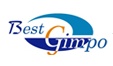 Best Friend! (BUS 81-1, 60-1, 9-1, 70 EZEN/ 2769 Hagunri, Yangchon-eup)<PROGRAM>GRATIS Medical Klinik (MINGGU)           #INFORMASI : (Kantor tiap hari SENIN tutup)#Konsultasi & penterjemah bahasagimpofc@naver.comwww.gfcc.krHARI MINGGU PENDIDIKAN KOMPUTER DAN BAHASA KOREA(2012-8/12- 12/23)HARI MINGGU PENDIDIKAN KOMPUTER DAN BAHASA KOREA(2012-8/12- 12/23)HARI MINGGU PENDIDIKAN KOMPUTER DAN BAHASA KOREA(2012-8/12- 12/23)HARI MINGGU PENDIDIKAN KOMPUTER DAN BAHASA KOREA(2012-8/12- 12/23)HARI MINGGU PENDIDIKAN KOMPUTER DAN BAHASA KOREA(2012-8/12- 12/23)Mata pelajaranKelasWaktuBiayaHarga bukuBahasa korea(1)①ruang A10:00~12:00Gratis₩25,000Bahasa korea(1)①ruang B10:00~12:00Gratis₩25,000Bahasa korea(1)①ruang C10:00~12:00Gratis₩25,000Bahasa korea dasar(1)②ruang A13:00~15:00Gratis₩25,000Bahasa korea dasar(1)②ruang B13:00~15:00Gratis₩25,000Bahasa korea dasar(2)①ruang A13:00~15:00Gratis₩25,000Bahasa korea dasar(3)①ruang A10:00~12:00Gratis₩25,000Bahasa korea dasar(3)①ruang B13:00~15:00Gratis₩25,000Bahasa korea pengantarpemula10:00~12:00Gratis₩25,000Komputer dasar113:00~15:00Gratis0Komputer dasar215:00~17:00Gratis0Service09:00~13:00Konsultasi09:00~18:0009:00~18:00#Gaji tidak dibayar #Bantuan Medical #Kecelakaan kerja #Hukum #Kondisi kerja #Pindah kerja #Masalah visa #Kehidupan dll#Gaji tidak dibayar #Bantuan Medical #Kecelakaan kerja #Hukum #Kondisi kerja #Pindah kerja #Masalah visa #Kehidupan dll#Gaji tidak dibayar #Bantuan Medical #Kecelakaan kerja #Hukum #Kondisi kerja #Pindah kerja #Masalah visa #Kehidupan dllPenterjemah bahasaPenterjemah bahasa10:00~16:00English,China,Vietnam,Rusia,Thailand, Mongol,Bangladesh,Hindia,Uzbek,Cambodia,Paskistan,Srilangka,Indonesia.English,China,Vietnam,Rusia,Thailand, Mongol,Bangladesh,Hindia,Uzbek,Cambodia,Paskistan,Srilangka,Indonesia.English,China,Vietnam,Rusia,Thailand, Mongol,Bangladesh,Hindia,Uzbek,Cambodia,Paskistan,Srilangka,Indonesia.JADWAL BELAJAR UNTUK ANAK ANAK(2012- 8/12 –12/ 23)JADWAL BELAJAR UNTUK ANAK ANAK(2012- 8/12 –12/ 23)JADWAL BELAJAR UNTUK ANAK ANAK(2012- 8/12 –12/ 23)JADWAL BELAJAR UNTUK ANAK ANAK(2012- 8/12 –12/ 23)Mata pelajaranJam BelajarBiayaHarga BukuBahasa korea dasar(1)(selasa,kamis,jumat)10:00~12:00Gratis₩25,000Bahasa korea menengah(1)(selasa,kamis)10:00~12:00Gratis₩25,000Matematika(selasa~jum’at)10:00~12:00Gratis₩25,000Hangul/Bahasa(selasa, rabu, kamis)13:30~16:30 (jumat)13:30~16:30Gratis₩25,000